Approximations and errorsAbsolute errors and relative errorsCalculate the absolute error that is committed when estimating 15 minutes a time interval that really lasts 16 and a half minutes.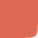 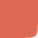 It is estimated that in an anthill there are 2,000 ants, with an error of 15%. What is the maximum number of ants expected in the anthill? And the minimum?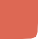 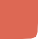 The distance from Earth to the Moon has been calculated and a result of 385,000 km has been obtained. However, a laser has determined that the actual distance is 357,000 km. What is the relative error that has been made in performing the calculations?It is estimated that the height of a building is between 18.5 m and 19.1 m. What are the absolute and relative errors of this estimate?The volume of a deposit is estimated at 357.5 L, with a margin of error of half a liter. What is the relative error of this estimate?Juana will receive a bonus of € 150 this month, which is added to her salary, stipulated at € 1,200. Juana calculates that this bonus represents an increase in her income of 15%. What error do she make when estimating? A plate scale has a maximum precision of 1/4 kg. This scale is used to weigh a certain amount of nuts, to make a cake, and you get a reading of 6 kg and a quarter. What can we expect to be the real weight of the nuts? What is the percent error?This teaching material is written by the Federación Española de Sociedades de Profesores de Matemáticas (FESPM) and other authors.You can use and alter the teaching material for educational purposes, however the use of it for the purpose of sales is prohibited.